Individual wellness is a priority of Italian Home for Children.  This policy is inclusive of all persons served, their families or other natural supports, and employees.  This includes but is not limited to individuals’ identities that are related to culture, race, ethnicity, sexual orientation, gender, and ability. A Wellness Committee exists and consists of the School Administrator, a representative of the contracted Food Service Management Company, a representative from the residential programs, the Physical Education teacher, a member of the nursing department, a representative from clinical services, a community representative, and any other interested parties, including parents, guardians and caretakers. The committee is responsible for reviewing, making recommendations, implementing, and communicating relevant information about this policy to the Italian Home community.  The committee will also monitor implementation and compliance with all state and federal child nutrition requirements and take appropriate action as needed.School Food and Nutrition Promotion Italian Home for Children supports lifelong healthy eating habits for all persons served and staff.  Italian Home for Children shall promote healthy lifestyles and appropriate nutritional practices for all.  Components of this approach include:regular review of available food and menu options consistent with recommendations from the Dietary Guidelines for Americans and USDA School Meals Initiative for Healthy Children in nutritional contentidentifying opportunities to teach healthy eating habits in health education and physical educationidentifying opportunities to provide support to all individuals around appropriate nutritional practices for meals and snacksidentifying opportunities to support staff and parents around modeling healthy eating habits and the appropriate nutritional standardspromoting health and nutrition messages that encourage the consumption of fruits and vegetables, whole grains, healthy fats, low-fat dairy products, and waterStaff that provides the nutritional education will have appropriate training and be provided with opportunities for on-going training.Italian Home for Children will provide adequate time to eat each meal and snack.  The dining areas will be clean, orderly, and inviting. Adequate seating and serving areas will be provided to ensure children have access to meals with minimum wait time.  All food service equipment and facilities will meet local and state standards for safe food preparation and handling, sanitation, and workplace safety.Italian Home for Children prohibits the use of food as a reward or punishment.Comprehensive Physical Activity and Physical Education Italian Home for Children is committed to increasing all individuals’ physical activity and fitness by bringing more physical education and physical activity to schools. Research shows that increased physical activity has a benefit on children’s cognitive function, ability to concentrate in class, and overall academic performance. Community participation in extracurricular athletics is encouraged within the residential programs.  The day school and therapeutic afterschool programs offer enrichment opportunities inclusive of highly structured physical activities.  Activities will be inclusive to meet the needs, interests, abilities, and cultural diversity of all students, including students of all gender identities, students with disabilities, and students with special healthcare needs. All programs offer age and developmentally appropriate psychoeducation around healthy eating/nutrition, mental and emotional health, personal health and wellness, physical activity, and safety and injury prevention.  This includes promotion of healthy lifestyle habits, healthy relationships, and health literacy. Children will be given opportunities for physical activity during the day through physical education classes, daily recess and other naturally occurring opportunities.  Time allotted for physical activity will be consistent with the current national and state standards.  Opportunities for physical activity will not be withheld as a form of discipline. The Italian Home will provide a clean, safe environment for physical activity.Assessment of the Wellness PolicyEvery three years Italian Home must complete an assessment of its wellness policy. The areas reviewed include compliance with this policy, how well the policy compares to model wellness policies and progress made in attaining the goals of the policy.This assessment must be made available to the public and will be posted on Italian Home’s website. 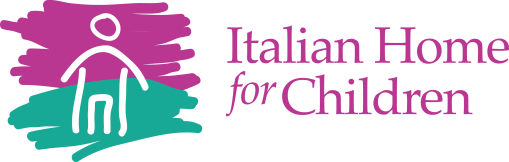 SUBJECTWellnessAPPROVAL:Policy CommitteeEFFECTIVE DATE:Reviewed: April 2022SCOPE:All programs of Italian Home for ChildrenAPPLICABLE STANDARDS:All licensing and accrediting entitiesSTATEMENT OF POLICY:Italian Home for Children has a responsibility to promote the health of all persons served to advance both their healthy development and readiness to learn.Italian Home for Children has a responsibility to promote the health of all persons served to advance both their healthy development and readiness to learn.PROCEDURE